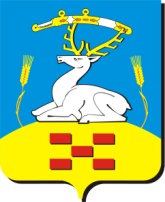 Собрание депутатовУвельского муниципального  района Челябинской области( 457000 Челябинская область п. Увельский ул. Советская – 26, тел. 3-18-09)_________________________________________________________________Р Е Ш Е Н И Е«16»декабря 2015г.	                 	                              		№ 37Об утверждении Регламента работыСобрания депутатов Увельского муниципального районаВ соответствии с Федеральным законом от 6 октября 2003 года N 131-ФЗ "Об общих принципах организации местного самоуправления в Российской Федерации", Уставом Увельского муниципального района, Собрание депутатов Увельского муниципального районаРЕШАЕТ:Утвердить в новой редакции Регламент работы Собрания депутатов Увельского муниципального района  (приложение).Признать утратившими силу:1)  Постановление Собрания депутатов Увельского муниципального района  № 36 от 05.07.2005 года «Об утверждении Регламента работы Собрания депутатов Увельского муниципального района».   2) Решение Собрания депутатов Увельского муниципального района от 12 апреля 2010 г. № 4 «О внесении изменений в Регламент работы Собрания депутатов Увельского муниципального района, утвержденный постановлением Собрания депутатов Увельского муниципального района № 36 от 05.07.2005 года.3) Решение Собрания депутатов Увельского муниципального района от 11 сентября 2015 г. N 66 «О внесении изменений в Регламент работы Собрания депутатов Увельского муниципального района № 36 от 05.07.2005 года.3. Ответственность за исполнение настоящего решения возложить на Председателя Собрания депутатов Увельского муниципального района Зяблина Владимира Петровича.4. Настоящее решение вступает в силу со дня его подписания.Председатель Собрания депутатовУвельского муниципального района 				В.П. ЗяблинПриложениек решению Собрания депутатов Увельского муниципального районаот «16»декабря 2015г. № 37РЕГЛАМЕНТ РАБОТЫ СОБРАНИЯ ДЕПУТАТОВ УВЕЛЬСКОГО МУНИЦИПАЛЬНОГО РАЙОНА(новая редакция)п. Увельский, 2015 годСтатья 1. Правовой статус Собрания депутатов Увельского муниципального района1. Собрание депутатов Увельского муниципального района (далее - Собрания депутатов) является представительным органом местного самоуправления и наделяется собственными полномочиями по решению вопросов местного значения в соответствии с законодательством Российской Федерации, Челябинской области, Уставом Увельского муниципального района (далее - Устав района).2. Организация и деятельность Собрания депутатов регулируются федеральными законами и законами Челябинской области, Уставом района, Регламентом Собрания депутатов Увельского муниципального района (далее - Регламент).3.  Собрание депутатов состоит из 19 депутатов, избираемых на муниципальных выборах. При проведении выборов депутатов Собрания депутатов применяется смешанная избирательная система с закрытыми списками кандидатов, при которой 9 (девять) депутатов Собрания депутатов   избираются по мажоритарной избирательной системе относительного большинства, а 10 (десять) депутатов по пропорциональной избирательной системе с закрытыми списками кандидатов, сроком на пять лет.4. Собрания депутатов обладает правами юридического лица.5. Адрес Собрания депутатов: ул. Советская, дом 26, п. Увельский, Челябинская область, Россия, 457000.Статья 2. Основы организации деятельности Собрания депутатов1. Деятельность Собрания депутатов строится на основе коллегиального, свободного и равноправного обсуждения и принятия решений, законности, гласности, учета мнения населения Увельского муниципального района, открытости, самостоятельности, ответственности, преемственности, содействия развитию всех форм непосредственного осуществления населением местного самоуправления и участия населения в осуществлении местного самоуправления.2. Организацию деятельности Собрания депутатов осуществляет Председатель Собрания депутатов Увельского муниципального района (далее - Председатель Собрания депутатов).3. Основными формами деятельности Собрания депутатов являются заседания Собрания депутатов, заседания постоянных комиссий.  4.  Для совместной деятельности и выражения единой позиции по вопросам, рассматриваемым Собранием депутатов, депутаты образуют депутатские объединения в порядке, установленном настоящим Регламентом.5. Полномочия Собрания депутатов определяются Уставом района в соответствии с федеральными законами и законами Челябинской области.6. Собрание депутатов вправе привлекать к своей работе специалистов как на безвозмездной (общественной), так и на возмездной (оплачиваемой) основе, создавать экспертные советы.7. Собрание депутатов вправе принимать участие в работе организаций межмуниципального сотрудничества, в том числе в работе Совета муниципальных образований Челябинской области.8. Собрания депутатов  извещает население района о своей работе через средства массовой информации и ежегодно публикует отчет о своей деятельности.Статья 3. Структура Собрания депутатов1. Структуру Собрания депутатов  составляют:1.1. Председатель Собрания депутатов.1.2. Заместитель председателя Собрания депутатов.1.3. Председатели постоянных комиссий Собрания депутатов.1.4. Постоянные комиссии Собрания депутатов.1.5. Депутатские объединения.1.6. Депутаты Собрания депутатов.1.7. Аппарат Собрания депутатов.  Статья 4. Председатель Собрания депутатов Увельского муниципального района1. Председатель Собрания депутатов избирается на первом заседании Собранием депутатов из своего состава, но не позднее 30 дней со дня избрания Собрания депутатов в правомочном составе.Кандидаты на должность председателя Собрания депутатов выдвигаются на заседании Собрания депутатов. Правом выдвижения (самовыдвижения) кандидатов на должность председателя обладает каждый депутат. Выдвигать кандидатов могут также депутатские объединения.2. Председатель Собрания депутатов наделяется следующими полномочиями:1) представляет Собрание депутатов в отношениях с органами государственной власти и органами местного самоуправления, организациями, общественными объединениями, органами территориального общественного самоуправления и населением;2) созывает заседания Собрания депутатов;3) председательствует на заседаниях Собрания депутатов;4) ведает внутренним распорядком Собрания депутатов;5) подписывает протокол заседания Собрания депутатов;6) утверждает структуру Собрания депутатов;7) издает постановления и распоряжения по вопросам организации деятельности Собрания депутатов муниципального района, подписывает решения Собрания депутатов муниципального района;  8) распределяет обязанности между председателем Собрания депутатов и заместителем председателя Собрания депутатов;9) оказывает содействие депутатам Собрания депутатов в осуществлении ими своих полномочий;10) дает поручения постоянным и другим комиссиям Собрания депутатов и координирует их работу;11) принимает меры по обеспечению гласности и учета общественного мнения в работе Собрания депутатов;12) организует прием граждан и рассмотрение их обращений;13) является распорядителем кредитов по расходам Собрания депутатов;14) от имени Собрания депутатов подписывает исковые заявления и другие документы, направляемые в суды, в случаях, предусмотренных законодательством;15) решает иные вопросы, которые могут быть ему поручены Собранием депутатов или возложены в соответствии с законодательством и настоящим Уставом.3. Председатель Собрания депутатов избирается депутатами Собрания депутатов путем проведения тайного или открытого голосования, по решению Собрания депутатов.  Избранным считается кандидат, за которого проголосовало более половины от установленного числа депутатов Собрания депутатов.4. Избрание председателя Собрания депутатов оформляется решением Собрания депутатов.5. Председатель Собрания депутатов приступает к исполнению своих обязанностей с момента вступления в силу решения Собрания депутатов о его избрании на должность.6. В соответствии с решением Собрания депутатов председатель Собрания депутатов может осуществлять свои полномочия на постоянной или непостоянной основе.7. Председатель Собрания депутатов подотчетен Собранию депутатов и может быть освобожден от должности путем тайного голосования, если за данное решение проголосовало большинство от установленного числа депутатов.Вопрос об освобождении от должности председателя Собрания депутатов  включается в повестку дня заседания  Собрания депутатов, если за него проголосовало более половины от числа присутствующих на заседании депутатов.8. Добровольное сложение председателем Собрания депутатов своих полномочий осуществляется на основании его письменного заявления, которое должно быть рассмотрено на ближайшем заседании  Собрания депутатов. Решение о добровольном сложении полномочий председателя Собрания депутатов оформляется решением Собрания депутатов.В случае непринятия на заседании  Собрания депутатов решения о добровольном сложении полномочий председатель Собрания депутатов вправе сложить свои полномочия по истечении двух недель после даты указанного заседания.9. Избрание председателя Собрания депутатов  взамен освобожденного от должности проводится не позднее чем через 14 дней после досрочного прекращения его полномочий.Статья 5. Заместитель Председателя Собрания депутатов Увельского муниципального района1. Заместитель председателя Собрания депутатов может осуществлять свою деятельность как на постоянной основе, так и на непостоянной основе в соответствии с решением Собрания депутатов.2. Заместитель председателя Собрания депутатов избирается из числа депутатов на заседании Собрания депутатов открытым или тайным голосованием, по решению Собрания депутатов. Избранным считается кандидат, за которого проголосовало более половины от установленного числа депутатов Собрания депутатов.3. Избрание заместителя председателя Собрания депутатов оформляется решением Собрания депутатов.4. Кандидаты на должность заместителя председателя Собрания депутатов выдвигаются председателем Собрания депутатов, депутатским объединением, депутатами, а также посредством самовыдвижения.5. Заместитель председатель Собрания депутатов наделяется следующими полномочиями:1) выполняет отдельные поручения председателя Собрания депутатов;2) в отсутствие председателя Собрания депутатов и в случае досрочного прекращения его полномочий исполняет его обязанности;3) обобщает сведения о явке депутатов, причинах отсутствия депутатов на заседании Собрания депутатов. Информирует об этом председателя Собрания депутатов;4) организует ведение протокола и аудиозаписи заседания Собрания депутатов;5) ведет запись желающих выступить с указанием времени поступления заявок;6) регистрирует поступление справки, обращения, заявления и вопросы депутатов;7) регистрирует и оглашает с разрешения председателя Собрания депутатов поступившие на заседание Собрания депутатов обращения;8) фиксирует результаты открытого  поименного голосования депутатов по принятым на заседании Собрания депутатов решений;9) вместе с председателем Собрания депутатов подписывает протокол заседания Собрания депутатов. 6. Заместитель председателя Собрания депутатов в случае отсутствия председателя Собрания депутатов или невозможности исполнения им своих обязанностей выполняет функции председателя.7. Освобождение от должности заместителя председателя Собрания депутатов осуществляется в порядке, установленном для освобождения от должности председателя Собрания депутатов.8. Избрание  заместителя председателя Собрания депутатов взамен освобожденного от должности проводится не позднее чем через 14 дней после досрочного прекращения его полномочий.Статья 6. Постоянные комиссии Собрания депутатов1. Постоянные комиссия Собрания депутатов (далее – постоянные комиссии) образуются решением Собрания депутатов на срок полномочий Собрания депутатов соответствующего созыва из числа депутатов Собрания депутатов в соответствии с Уставом района и являются постоянно действующими органами Собрания депутатов.В обязательном порядке Собрание депутатов образует следующие постоянные комиссии:по бюджету, экономической политике и налогам;по промышленному и сельскохозяйственному  производству;по социальной политике и социальной законности.2. Наименования, предметы ведения, полномочия и порядок деятельности постоянных комиссий определяются решениями Собрания депутатов.3. Депутат Собрания депутатов может быть членом не более двух постоянных комиссий по выбору на основе собственного волеизъявления.Депутат может принимать участие в работе любой другой постоянной  комиссии с правом совещательного голоса.4. Председатель Собрания депутатов, а в случае его отсутствия заместитель председателя Собрания депутатов вправе принимать участие в заседании любой постоянной комиссии с правом решающего голоса.5. Заместитель председателя Собрания депутатов, депутат Собрания депутатов вправе присутствовать на заседании любой постоянной комиссии.6. Основной организационной формой работы постоянной комиссии является заседание, в том числе выездное заседание.7. Заседания постоянной комиссии созываются председателем постоянной комиссии по мере необходимости, но не реже одного раза в период между очередными заседаниями Собрания депутатов.  8. Заседание постоянной комиссии правомочно, если на нем присутствует более половины состава постоянной комиссии.9. Решения постоянной комиссии принимаются большинством от числа членов постоянной комиссии, присутствующих на заседании. 10. На заседании постоянной комиссии ведется протокол, который подписывает председательствующим на этом заседании и секретарем.11. Постоянная комиссия руководствуется в своей работе законодательством Российской Федерации, Уставом района, настоящим Регламентом, решениями Собрания депутатов.12. Деятельность постоянной комиссии может быть прекращена по решению Собрания депутатов.13. Постоянная комиссия Собрания депутатов вправе создавать рабочие группы (временные комиссии), общественные и экспертные советы.14. Собрание депутатов, председатель Собрания депутатов, постоянные комиссии могут образовывать временные комиссии (рабочие группы). 15. Временные комиссии (рабочие группы) образуются из числа депутатов, сотрудников аппарата органов местного самоуправления Увельского муниципального района, специалистов.16. Полномочия и персональный состав временных комиссий (рабочих групп) определяются решением Собрания депутатов, постоянной комиссии или распоряжением председателя Собрания депутатов.17. По результатам своей деятельности временная комиссия (рабочая группа) представляет Собранию депутатов или председателю Собрания депутатов отчет по существу вопроса, для решения которого она была создана. По докладу временной комиссии (рабочей группы) Собрание депутатов принимает соответствующее решение. Собрание депутатов вправе в любое время запросить отчет о текущей деятельности временной комиссии (рабочей группы).По решению Собрания депутатов отчет временной комиссии может быть заслушан на заседании  Собрания депутатов.18. Председатели постоянных комиссий Собрания депутатов избираются из числа депутатов на заседании Собрания депутатов открытым или тайным голосованием, по решению Собрания депутатов. Избранным считается кандидат, за которого проголосовало более половины от установленного числа депутатов Собрания депутатов.19. Избрание председателя постоянной комиссии Собрания депутатов оформляется решением Собрания депутатов.20. Кандидаты на должность председателя постоянной комиссии Собрания депутатов могут быть выдвинуты председателем Собрания депутатов, постоянной комиссией, депутатским объединением, депутатом, а также посредством самовыдвижения.Постоянная комиссия Собрания депутатов является структурным подразделением Собрания депутатов и образуется решением Собрания депутатов на срок полномочий Собрания депутатов.21. Освобождение от должности  председателя постоянной комиссии Собрания депутатов осуществляется в порядке, установленном для освобождения от должности председателя Собрания депутатов.22. Избрание председателя постоянной комиссии  Собрания депутатов взамен освобожденного от должности проводится не позднее чем через 14 дней после досрочного прекращения им полномочий.Статья  7. Заседания Собрания депутатов, порядок их созыва1. Основной формой деятельности Собрания депутатов является заседание  Собрания депутатов, на котором решаются вопросы, отнесенные к компетенции Собрания депутатов.2. В зале заседаний Собрания депутатов размещаются флаги и гербы Российской Федерации, Челябинской области и Увельского муниципального района.3. Сроки проведения очередных заседаний и основные вопросы, вносимые на рассмотрение, определяются планом работы Собрания депутатов на календарный год.4. Очередные заседания проводятся не реже одного раза в три месяца. Годовые планы работы Собрания депутатов формируются постоянными комиссиями и утверждаются на заседаниях  и в течение срока действия могут изменяться по предложениям председателя Собрания депутатов, постоянных комиссий, депутатов и депутатских объединений.5. Заседание Собрания депутатов правомочно, если на нем присутствуют не менее 50 процентов от числа избранных депутатов Собрания депутатов.                  О переносе даты председатель издает распоряжение. Отсутствующим депутатам в письменном виде либо телеграммой, телефонограммой или факсом сообщается о месте и времени проведения заседания, которая определяется председателем Собрания депутатов с учетом времени доставки сообщения, а также времени нахождения депутата в пути.6. Депутаты обязаны участвовать в работе Собрания депутатов и его органов. В случае невозможности прибыть на заседание депутат должен об этом сообщить в письменной форме председателю Собрания депутатов с указанием причин.Регистрация депутатов, присутствующих на заседании, проводится сотрудниками аппарата Собрания депутатов.7. Очередное заседание созывается председателем Собрания депутата или заместителем председателя Собрания депутата в случае временного отсутствия председателя Собрания депутата в соответствии с планом работы на очередной год. 8. О времени созыва и месте проведения заседания Собрания депутатов, а также о вносимых на его рассмотрение вопросах доводится до сведения всех депутатов за пять дней до заседания одним из способов: письменно, по электронной почте, телефонограммой либо факсом. В указанный срок депутатам Собрания депутатов представляются необходимые материалы.9. Внеочередное заседание созывается председателем Собрания депутатов или заместителем председателя Собрания депутатов в период временного отсутствия председателя Собрания депутатов, по собственной инициативе, по предложению постоянной комиссии либо группы депутатов в составе не менее 2/3 от установленной численности депутатов.10. Предложение о созыве внеочередного заседания направляется председателю Собрания депутатов в письменном виде с указанием вопросов, вносимых на его рассмотрение и кратким обоснованием необходимости его созыва.11. Решение о созыве внеочередного заседания принимается председателем Собрания депутатов или заместителем председателя Собрания депутатов в период отсутствия председателя Собрания депутатов не позднее трех рабочих дней со времени получения предложения и подлежит доведению до сведения всех депутатов в порядке, установленном для созыва очередных заседаний.12. Для решения вопросов исключительной важности в случаях, не допускающих отлагательства, председатель Собрания депутатов или заместитель председателя Собрания депутатов в период временного отсутствия председателя Собрания депутатов вправе созвать чрезвычайное заседание  в течение суток путем непосредственного оповещения депутатов всеми возможными средствами.Статья 8. Проведение первого заседания Собрания депутатов1. Первое заседание Собрания депутатов созывается председателем Собрания депутатов предыдущего созыва либо Главой Увельского муниципального района.  2. Вновь избранное Собрание депутатов собирается на первое заседание не позднее, чем через 10 дней со дня избрания Собрания депутатов в правомочном составе.3. В проект повестки первого заседания Собрания депутатов включается вопрос об избрании Председателя Собрания депутатов.4. Открывает первое заседание и ведет его до принятия решения об избрании Председателя Собрания депутатов старейший по возрасту депутат Собрания депутатов.5. Председатель избирательной комиссии информирует депутатов о результатах выборов депутатов Собрания депутатов и сообщает фамилии депутатов, избранных в Собрание депутатов.6. На первом заседании  избираются председатель Собрания депутатов, заместитель председателя Собрания депутатов, а также могут быть избраны члены постоянных комиссий Собрания депутатов и их председатели в порядке, установленном настоящим Регламентом.7. После принятия Собранием депутатов решения об избрании председателя Собрания депутатов он приступает к исполнению своих полномочий в соответствии с Уставом района и настоящим Регламентом.Статья 9.   Порядок подготовки и проведения заседания  Собрания депутатов.1. Заседание Собрания депутатов проводится открыто, гласно и освещается средствами массовой информации.2. На заседании Собрания депутатов вправе присутствовать Глава Увельского муниципального района и уполномоченные им представители, депутаты Законодательного Собрания Челябинской области, прокурор Увельского района, представители органов местного самоуправления Увельского муниципального района, председатель избирательной комиссии Увельского муниципального района, представители средств массовой информации.3. На заседании Собрания депутатов обязаны присутствовать руководители управлений (комитетов, отделов) администрации Увельского муниципального района или их заместители по докладываемым ими вопросам. В случае необходимости специалист, ответственный за подготовку соответствующего вопроса, вправе присутствовать в зале заседаний при обсуждении данного вопроса.На заседании  Собрания депутатов вправе присутствовать представители организаций, общественных объединений, граждане. Указанные лица направляют заявление о желании присутствовать на заседании  Собрания депутатов на имя председателя Собрания депутатов не позднее чем за два рабочих дня до дня заседания  Собрания депутатов.4. Аппарат Собрания депутатов составляет список приглашенных на заседание Собрания депутатов (далее - приглашенные) и после его утверждения председателем Собрания депутатов извещает приглашенных о месте и времени проведения заседания Собрания депутатов путем направления или выдачи им приглашения.5. Собрание депутатов может принять решение о проведении закрытого заседания  большинством голосов от числа депутатов, присутствующих на заседании  Собрания депутатов.На закрытом заседании  вправе присутствовать Глава Увельского муниципального района и уполномоченные им представители, депутаты Законодательного Собрания Челябинской области, прокурор Увельского района, представители органов местного самоуправления, председатель избирательной комиссии Увельского муниципального района.Сведения о содержании закрытого заседания  Собрания депутатов не подлежат разглашению.Представители средств массовой информации на закрытое заседание Собрания депутатов не допускаются.6. Председательствует на заседании  председатель Собрания депутатов. В отсутствие председателя Собрания депутатов председательствует на заседании  заместитель председателя Собрания депутатов.Председательствующий на заседании:1) объявляет об открытии и закрытии заседания, ведет его;2) формирует проект повестки дня заседания  в соответствии с планом работы Собрания депутатов, предложениями постоянных комиссий Собрания депутатов, депутатских объединений, депутатов, ставит на голосование вопрос об утверждении указанной повестки; 3) предоставляет слово докладчикам, содокладчикам, депутатам, приглашенным (слово для выступления депутатам предоставляется в порядке поступления их заявок);4) оглашает личные заявления и справки депутатов;5) ставит на голосование проекты решений, внесенные на рассмотрение Собрания депутатов в соответствии с настоящим Регламентом, проводит голосование и  оглашает его результаты;6) оглашает предложения депутатов по рассматриваемым на заседании  вопросам и объявляет последовательность их постановки на голосование;7) контролирует ведение протокола заседания, удостоверяет протокол своей подписью;8) при необходимости проводит консультации с отдельными депутатами, организует работу согласительных комиссий в целях преодоления разногласий и разрешения других вопросов, возникающих в ходе заседания;9) обеспечивает соблюдение настоящего Регламента и принятого депутатами порядка работы, а также порядка в зале заседаний;10) обращает внимание на допущенные в ходе сессии нарушения положений: Конституции Российской Федерации, федеральных законов, законов Челябинской области, Устава района, правовых актов Собрания депутатов, настоящего Регламента;11) осуществляет иные полномочия в соответствии с настоящим Регламентом.7. Председательствующий может в любое время взять слово для разъяснения возникающих вопросов, для указания на нарушения действующего законодательства и Регламента Собрания депутатов, для сообщения срочной информации, но воздерживается от комментариев, выступлений в прениях.8. После принятия решения об открытии заседания, председательствующий знакомит депутатов с проектом повестки дня и предлагаемым порядком рассмотрения вопросов.9. Собрание депутатов принимает решения только по вопросам, включенным в повестку дня заседания.10. Изменение установленного порядка проведения заседания  производится решением Собрания депутатов, принятым большинством голосов от числа депутатов, присутствующих на заседании, путем открытого голосования.11. По предложению отдельных депутатов, депутатских групп, постоянных комиссий, председателя Собрания депутатов могут объявляться дополнительные перерывы в работе заседания  для выработки позиции, подготовки предложений, заключений и проектов решений по рассматриваемым вопросам, либо может быть принято решение о временной приостановке в работе заседания  с одновременным установлением ее цели и длительности, а также сроков продолжения работы.12. Использование депутатами Собрания депутатов и присутствующими сотовых телефонов на заседании  не допускается. 13. Депутаты не вправе прерывать председателя Собрания депутатов, докладчика. Свои замечания, мнения депутаты высказывают в порядке очередности после предоставления слова председателем Собрания депутатов. Депутат, нарушивший данный пункт Регламента, более трех раз, по предложению председателя Собрания депутатов лишается права на выступления в течение всего заседания.14.  В порядке организации ведения заседания и рассмотрения вопросов повестки дня на заседании  Собрания депутатов предоставляется:    - для докладов	до 30 минут;    - для содокладов до 15 минут;    - для выступлений:    - по обсуждению повестки дня заседания до 3 минут;    - по обсуждению докладов и содокладов (прения)	до 7 минут;    - по порядку ведения заседания до 2 минут;    - по мотивам голосования	до 3 минут;    - по обсуждению кандидатур для избрания, утверждения или назначения до 5 минут;    - для внесения депутатского запроса	до 5 минут;    - для заявлений, предложений, сообщений, вопросов и справок до 2 минут;    - для повторных выступлений до 3 минут;    - для использования права на ответ до 3 минут;    - для заключения до 5 минут.15. С согласия большинства депутатов, участвующих в заседании, председательствующий может продлить время для доклада, содоклада и выступления, но не более чем на 5 минут.Вопросы докладчикам направляются в письменной форме или задаются устно.16. Депутат выступает на заседании  после предоставления ему слова председательствующим на заседании  в порядке поступления письменных или устных заявлений. Никто не может выступать на заседании без разрешения председательствующего.17. Председатель Собрания депутатов и прокурор либо уполномоченные ими представители, имеют право выступать каждый раз, когда посчитают это необходимым.18. Для выступлений предоставляется трибуна. Выступление из зала используются исключительно для реплик, замечаний по порядку ведения заседания  и мотивам голосования, и вопросов и кратких справок.19. Выступление по одному и тому же вопросу возможно не более двух раз. Передача права на выступление другому лицу не допускается.20. Слово по порядку ведения заседания, по мотивам голосования, для справки, ответа на вопрос и дачи разъяснения предоставляется депутатам вне очереди в следующих случаях:1) для выражения претензии председательствующему;2) для уточнения формулировки названия поставленного на голосование правового акта, отдельных его положений.21. Депутаты Законодательного Собрания Челябинской области вправе выступить на заседании  с соблюдением того же порядка, что установлен для депутатов Собрания депутатов.22. По решению Собрания депутатов, приглашенные лица также могут выступить на заседании  по обсуждаемым вопросам.23. В случае совершения присутствующими лицами действий, нарушающих порядок заседания  и препятствующих нормальному ходу заседания, они могут быть удалены из зала заседания по решению Собрания депутатов.24. Выступающему на заседании  недопустимо использовать в своей речи грубые и оскорбительные выражения, призывать к незаконным и насильственным действиям, в противном случае председательствующий вправе сделать предупреждение о недопустимости таких высказываний и призывов, а при повторном нарушении лишить слова с одновременным запрещением повторных выступлений на данном заседании сессии.Если выступающий отклоняется от темы обсуждения, председательствующий может сделать замечание о необходимости придерживаться повестки.Если выступающий превысил отведенное ему время для выступления или выступает не по обсуждаемому вопросу, председательствующий после одного предупреждения лишает его слова по обсуждаемому вопросу на данном заседании.25. Прекращение прений производится по решению Собрания депутатов, принятому большинством голосов от числа депутатов, присутствующих на заседании.Докладчик и содокладчик вправе выступить после прекращения прений с заключительным словом.По просьбе депутатов, которые не имели возможности выступить в связи с прекращением прений, тексты их выступлений включаются в протокол заседания.26. Процедурные вопросы входят в перечень вопросов организации деятельности Собрания депутатов. Решения Собрания депутатов по процедурным вопросам принимаются большинством голосов от числа депутатов, присутствующих на заседании.К процедурным вопросам относятся вопросы:1) о повестке дня.2) о перерыве в заседании  или переносе заседания;3) о предоставлении дополнительного времени для выступления;4) о предоставлении слова приглашенным;5) о переносе или прекращении прений по обсуждаемому вопросу;6) о проведении закрытого заседания;7) иные вопросы.27. Собрание депутатов большинством голосов от числа присутствующих на заседании  депутатов может принять решение о дне продолжения заседания или переносе нерассмотренных вопросов на следующее заседание в случае, если вопросы повестки дня сессии полностью не рассмотрены в связи с истечением отведенного по регламенту времени. При этом перенесенные вопросы имеют приоритет при составлении проекта повестки дня следующего заседания  по порядку их рассмотрения.Статья 10. Порядок голосования и принятия решений Собранием депутатов1. Решения Собрания депутатов на заседании  принимаются открытым или тайным голосованием в соответствии с настоящим Регламентом.2. Голосование может быть количественным, рейтинговым и альтернативным. Если при обсуждении вопроса, не поступило предложений по форме голосования, то по данному вопросу проводится количественное голосование.Количественное голосование представляет собой выбор варианта ответа: "за", "против" или "воздержался". Подсчет голосов может производиться как в абсолютном, так и в процентном выражениях.Рейтинговое голосование представляет собой ряд последовательных голосований по предложенным нескольким вариантам проекта решения Собрания депутатов по рассматриваемому вопросу. При этом количество вариантов проекта решения Собрания депутатов, по которым голосует каждый участник заседания, не ограничивается. В этом случае результаты голосования определяются только по окончании голосования по всем предложенным вариантам проекта решения Собрания депутатов.Альтернативное голосование представляет собой голосование каждого депутата только за один из предложенных на голосование вариантов проекта решения Собрания депутатов по рассматриваемому вопросу. Принятым считается тот вариант проекта решения Собрания депутатов, который набрал большинство голосов.3. Если по рассматриваемому вопросу депутатам предложено провести поименное голосование и предложение было поддержано не менее чем десятью депутатами, то по данному вопросу проводится поименное голосование. Поименное голосование по инициативе депутатов Собрания депутатов проводится одним из следующих способов:1) путем опроса председательствующим депутатов на заседании  по порядку нумерации избирательных округов с регистрацией в протоколе заседания  результатов поименного опроса;2) с использованием заполненных рукой депутатов именных бланков бюллетеней для голосования.4. Тайное голосование проводится в случаях, предусмотренных законодательством, или по решению Собрания депутатов, принимаемому большинством голосов от числа присутствующих на заседании  депутатов.   Тайное голосование проводится с использованием бюллетеней для тайного голосования (далее - бюллетень).5. Решение о назначении кандидата на должность главы Увельского муниципального района принимается тайным голосованием.6.   Для проведения тайного голосования и определения его результатов из числа депутатов по решению Собрания депутатов, принятому большинством голосов от числа присутствующих на заседании  депутатов Собрания депутатов, избирается счетная комиссия в количестве не менее трёх членов, при этом депутат, чья кандидатура выдвинута на избираемую должность, не может быть членом счетной комиссии. Счетная комиссия из своего состава избирает председателя и секретаря комиссии. Решения счетной комиссии принимаются большинством голосов от числа членов счетной комиссии. Протокол счетной комиссии утверждается большинством голосов от числа присутствующих на заседании  депутатов.7. Время и место голосования, порядок его проведения устанавливаются счетной комиссией и объявляются ее председателем перед началом голосования. Бюллетени изготавливаются под контролем счетной комиссии по утвержденной Собранием депутатов форме и в количестве, соответствующем числу избранных депутатов. Фамилии кандидатов вносятся в бюллетень в алфавитном порядке. Варианты проекта решения вносятся в бюллетень в порядке поступления предложений. 8. Каждый депутат получает один бюллетень и ставит подпись напротив своей фамилии. Перед выдачей бюллетеней, каждый экземпляр бюллетеня заверяется на обороте подписями председателя и секретаря счетной комиссии.9. Заполнение бюллетеня производится в кабине для тайного голосования или отдельной комнате путем внесения любой отметки в бюллетене напротив фамилий кандидатов, вариантов проекта решения, за которые голосует депутат. После заполнения бюллетень для тайного голосования опускается в опечатанный ящик для голосования.10. Недействительными считаются бюллетени неустановленной формы, не заверенные подписями членов счетной комиссии. 11. Дополнительные кандидатуры, варианты проекта решения, внесенные в бюллетень, при подсчете голосов не учитываются. 12. Кандидаты, включенные в бюллетень, депутаты, внесшие предложения, вправе направить своих представителей из числа депутатов в качестве наблюдателей при всех процедурных вопросах работы счётной комиссии (процедуре вскрытия ящика для голосования, подсчета голосов и др.) либо присутствовать при этом лично.13. Результаты тайного голосования фиксируются в протоколе счетной комиссии и утверждаются решением Собрания депутатов. 14. Избранным считается кандидат, за которого проголосовало более половины от установленного числа депутатов Собрания депутатов. Принятым считается решение, набравшее необходимое в соответствии с настоящим Регламентом количество голосов.15. В случае, если были выдвинуты более двух кандидатов и ни один из них не набрал требуемого для избрания числа голосов, проводится второй тур голосования по двум кандидатам, получившим наибольшее число голосов.16. Если и в этом случае ни один кандидат не набрал необходимого числа голосов, то проводятся повторные выборы, начиная с процедуры выдвижения кандидатов.17. Решение Собрания депутатов оформляется на основании протокола счетной комиссии  о результатах тайного голосования.18. На заседании  Собрания депутатов дополнительные предложения и замечания к проекту повестки дня заседания  Собрания депутатов вносятся в письменном виде либо излагаются в выступлениях на заседании  Собрания депутатов.Предложения, поступившие в письменном виде, оглашаются председательствующим на заседании  Собрания депутатов в порядке их поступления.Голосование проводится отдельно по каждому предложению о внесении изменений в проект повестки дня заседания  Собрания депутатов. Решения о внесении изменений в проект повестки дня и о принятии повестки дня заседания  Собрания депутатов в целом принимаются большинством голосов от числа депутатов, присутствующих на заседании  Собрания депутатов, путем проведения открытого голосования.Подсчет голосов и оглашение результатов голосования производятся по каждому проекту решения, поставленному на голосование.На голосование ставятся отдельно каждый пункт, глава, раздел или проект решения в целом, в соответствие с принятым на заседании  решением по этому вопросу.Каждая поправка к проекту решения обсуждается и голосуется отдельно. Если предложено внести несколько поправок в один и тот же пункт, главу, раздел или проект решения в целом, то сначала обсуждаются и голосуются те из них, принятие или отклонение которых позволит решить вопрос о других поправках. 	При голосовании по каждому вопросу депутат Собрания депутатов имеет один голос и подает его за принятие решения или против него либо воздерживается от принятия решения.19. Открытое голосование проводится либо поднятием депутатом своего удостоверения, либо поднятием руки. Подсчет голосов при открытом голосовании для принятия решения проводит председательствующий, либо он поручает это кому-нибудь из присутствующих депутатов или работников аппарата Собрания депутатов.На основании подсчета голосов председательствующий объявляет результаты голосования по принятию решения: сколько депутатов приняло участие в голосовании, сколько голосов подано "за", "против", сколько воздержалось от голосования, принято решение Собрания депутатов или нет.20. Итогом голосования по рассматриваемому вопросу может быть:        1) принятие проекта решения Собрания депутатов;        2) отклонение проекта решения Собрания депутатов;        3) возвращение проекта решения Собрания депутатов на доработку. 21. Решения Собрания депутатов об утверждении бюджета, планов и программ развития муниципального района, отчетов об их исполнении, установлении, изменении и отмене местных налогов и сборов, предоставлении льгот, а также принятии и внесении изменений в регламент Собрания депутатов считаются принятыми, если за них проголосовало не менее двух третей от установленной численности Собрания депутатов.Решения по другим вопросам принимаются большинством голосов от установленной численности Собрания депутатов.22. Допускается передача депутатом Собрания депутатов своего голоса другому депутату Собрания депутатов в связи с отсутствием на заседании Собрания депутатов по уважительным причинам. Уважительными причинами неучастия депутата в указанных сессиях являются подтвержденные документально:1) временная нетрудоспособность;2) командировка;3) очередной отпуск;4) чрезвычайные и непредотвратимые при данных условиях обстоятельства (непреодолимая сила) или иные обстоятельства, не зависящие от воли депутата.Заявление о передаче своего голоса другому депутату Собрания депутатов в период отсутствия на сессии Собрания депутатов составляется на имя председателя Собрания депутатов на депутатском бланке с указанием причины отсутствия, времени, на которое передается голос, а также с указанием того, как распорядиться голосом при голосовании по вопросам, рассматриваемым Собранием депутатов. Заявление о передаче своего голоса в период отсутствия на заседании  депутат Собрания депутатов вправе также направить телеграммой либо по факсу.Статья 11. Протокол заседания  Собрания депутатов.1. На каждом заседании Собрания депутатов ведутся протокол и аудиозапись, в которых фиксируется работа Собрания депутатов. Протокол оформляется в течение семи календарных дней со дня проведения заседания  Собрания депутатов. В протоколе указываются:1) наименование Собрания депутатов, порядковый номер его созыва, порядковый номер заседания, дата и место его проведения;2) число, фамилии и инициалы избранных депутатов, число присутствующих и отсутствующих депутатов, а также приглашенных;3) фамилия, инициалы и должность председательствующего;4) повестка дня заседания  с указанием инициаторов внесения вопросов на рассмотрение Собрания депутатов, фамилий докладчиков и содокладчиков;5) фамилии выступивших в прениях, а также задавших письменно или устно вопросы докладчикам;6) перечень всех принятых решений Собрания депутатов с указанием результатов голосования по каждому вопросу.2. К протоколу прилагаются тексты принятых Собранием депутатов решений, список присутствующих на заседании  депутатов, список отсутствующих на заседании  депутатов с указанием причин отсутствия, заявления о передаче голоса депутата другому депутату в период отсутствия на заседании, переданные в организационный отдел тексты выступлений, предложения и замечания депутатов, которые записались для выступления на заседании, но не получили слова ввиду прекращения прений, вопросы, поступившие от депутатов и приглашенных на заседании, а также аудиозапись заседания  на электронном носителе.3. Решения Собрания депутатов по процедурным вопросам (утверждение повестки дня, прекращение прений, принятие к сведению справок, информации, сообщений и др.) фиксируются в протоколе.4. За правильность записи в протоколе, за своевременное оформление протокола и других материалов заседания  ответственность несет председательствующий на заседании.5. Протоколы заседаний  в течение срока полномочий текущего созыва Собрания депутатов хранятся в аппарате Собрания депутатов, а затем сдаются в установленном порядке в архив муниципального образования на постоянное хранение. Копии протоколов заседаний предоставляются для ознакомления депутатам Собрания депутатов по их требованию в течение семи календарных дней с момента обращения.Ведение аудиозаписи заседания  обеспечивает аппарат Собрания депутатов.Статья 12. Реализация права правотворческой инициативы1. Право правотворческой инициативы в Собрании депутатов принадлежит депутатам Собрания депутатов, Главе Увельского муниципального района, иным выборным органам местного самоуправления, органам территориального общественного самоуправления, инициативным группам граждан, а также иным субъектам правотворческой инициативы, установленным Уставом района.2. Органы государственной власти и должностные лица органов государственной власти, органы местного самоуправления и должностные лица местного самоуправления вправе вносить на рассмотрение Собрания депутатов проекты решений по вопросам их компетенции.3. Проекты решений, внесенные в Собрание депутатов Главой Увельского муниципального райлна, рассматриваются по его предложению в первоочередном порядке.4. Проекты решений, исходящие от государственных органов, общественных объединений, политических партий, зарегистрированных в установленном порядке, и граждан, обладающих избирательным правом, могут быть внесены в Собрание депутатов через вышеназванные субъекты права  правотворческой инициативы.5. Право правотворческой инициативы осуществляется в форме внесения в Собрание депутатов:1) проектов решений Собрания депутатов;2) проектов решений Собрания депутатов о внесении изменений в решения Собрания депутатов, а также о признании утратившими силу решений Собрания депутатов;3) поправок к проектам решений Собрания депутатов.6. При внесении проекта решения в Собрание депутатов в порядке правотворческой инициативы субъект права правотворческой инициативы должен представить:1) текст проекта решения с указанием на титульном листе субъекта права  правотворческой инициативы, внесшего проект решения;2) пояснительную записку к проекту решения, содержащую предмет правотворческого регулирования вносимого проекта решения и изложение его концепции;3) перечень правовых актов Собрания депутатов, подлежащих признанию утратившими силу, приостановлению, изменению, дополнению или принятию в связи с принятием данного проекта решения;4) финансово-экономическое обоснование проекта решения (в случае внесения проекта решения, реализация которого потребует дополнительных финансовых и материальных затрат);5) заключение Главы Увельского муниципального района (в случаях, указанных и пункте 10 настоящего Регламента);6) сопроводительное письмо субъекта права правотворческой инициативы, адресованное председателю Собрания депутатов, в котором указываются наименование решения, докладчик по данному вопросу на сессии Собрания депутатов и перечень приложений. К письму, подписанному руководителем коллегиального органа, должно быть приложено соответствующее решение;7) документы и материалы, предусмотренные Положением о бюджетном процессе в муниципальном образовании;8) отчет об оценке регулирующего воздействия проекта решения (в случаях, если проект решения затрагивает вопросы осуществления предпринимательской и инвестиционной деятельности).Копии текста проекта решения и материалов, предусмотренных подпунктами 2 - 4 настоящего пункта, должны быть представлены в аппарат Собрания депутатов в электронном виде.7. Проекты решений, предусматривающие установление, изменение и отмену местных налогов и сборов, осуществление расходов из средств местного бюджета, рассматриваются Собранием депутатов только по инициативе Главы Увельского муниципального района либо при наличии его заключения, которое представляется в Собрание депутатов субъектом права правотворческой инициативы. 8. В случае несогласия Главы Увельского муниципального района  с представленным проектом решения, спорные вопросы могут быть разрешены путем рассмотрения их согласительной комиссией, создаваемой на паритетных началах из представителей Собрания депутатов и администрации Увельского муниципального района.9. Непосредственно в текст проекта решения, внесенного в Собрание депутатов, должны быть включены положения:1) о сроке и порядке вступления решения в силу;2) о признании утратившими силу и о приостановлении действия ранее принятых правовых актов или отдельных их положений в связи с принятием данного решения.10. Оформленные в соответствии с требованиями настоящего регламента проекты решений направляются председателю Собрания депутатов и регистрируются аппаратом Собрания депутатов.11. Проекты решений Собрания, носящие нормативно-правовой характер, в течение рабочих 3 дней со дня поступления в Собрание депутатов направляются в прокуратуру Увельского района и правовое управление администрации Увельского муниципального района для проведения антикоррупционной экспертизы, но не позднее 3 дней до проведения очередного заседания Собрания депутатов. 12. В течение пяти рабочих дней со дня поступления проекта решения в Собрание депутатов полный комплект материалов направляется в профильную постоянную комиссию для рассмотрения проекта решения.13. По результатам рассмотрения проекта решения постоянная комиссия может дать рекомендацию Собранию депутатов:1) о принятии проекта решения в предлагаемой редакции;2) о принятии проекта решения в редакции с поправками постоянной комиссии;3) об отклонении проекта решения.14. Вынесение проекта решения на заседание (без рекомендации профильной комиссии не допускается.15. Если внесенный в Собрание депутатов проект решения не соответствует требованиям настоящего Регламента, по предложению аппарата Собрания депутатов или постоянной комиссии, председатель Собрания депутатов, а в его отсутствие - заместитель председателя Собрания депутатов, возвращает проект решения субъекту права правотворческой инициативы для выполнения указанных требований.16. Проекты решений Собрания депутатов со всеми необходимыми материалами, включенные в проект повестки дня заседания, аппаратом Собрания депутатов в бумажном и электронном виде направляются депутатам и Главе Увельского муниципального района, в электронном виде направляется в контрольно-счетный орган муниципального образования и размещаются на официальном сайте муниципального образования.  17. Рассмотрение проектов решения Собрания депутатов осуществляется в одном чтении. 18. Поправки к проекту решения вносятся субъектами права правотворческой инициативы при обсуждении в постоянных комиссиях Собрания депутатов или непосредственно на заседании  при обсуждении данного проекта. 19. Автор проекта решения не менее чем за один день до заседания  дает письменное или устное заключение о принятии либо отклонении поправок.20. Если депутатами будут внесены поправки в ходе рассмотрения проекта решения непосредственно на заседании, председательствующий вправе объявить перерыв в заседании  для подготовки заключения по ним субъектом права правотворческой инициативы.21. На заседании  заслушиваются заключения по поправкам до проведения голосования, при этом слово для обоснования поправки предоставляется инициатору поправки. Прения в этом случае не проводятся.Статья 13. Порядок обращения с законодательной инициативой в Законодательное Собрание Челябинской области1. В соответствии с Уставом (Основным законом) Челябинской области Собрание депутатов вправе обратиться  в  Законодательное  Собрание  Челябинской области с  законодательной инициативой.2. По предложению субъектов права правотворческой инициативы Собрание депутатов вправе вносить в Законодательное Собрание Челябинской области в порядке законодательной инициативы проекты законов Челябинской области, проекты законов Челябинской области о внесении изменений в законы Челябинской области, а также о признании утратившими силу законов Челябинской области, поправки к проектам законов Челябинской области, проекты постановлений Законодательного Собрания Челябинской области нормативного характера, проекты постановлений Законодательного Собрания Челябинской области о внесении изменений в постановления нормативного характера, а также о признании утратившими силу постановлений нормативного характера. При этом решение считается принятым, если за него проголосовало большинство от установленного числа депутатов Собрания депутатов.3. Решение об обращении с законодательной инициативой в Законодательное Собрание Челябинской области оформляется решением Собрания депутатов, в котором указывается представитель Собрания депутатов в Законодательном Собрании Челябинской области при рассмотрении проекта. Оформление обращения с законодательной инициативой в Законодательное Собрание Челябинской области осуществляется в соответствии с Регламентом Законодательного Собрания Челябинской области. Статья 14. Депутатские объединения1. Депутаты Собрания депутатов вправе объединяться в постоянные и временные депутатские группы, фракции, комиссии и иные объединения в порядке, установленном Уставом Увельского муниципального района, настоящим Регламентом, решениями Собрания депутатов.Внутренняя деятельность депутатского объединения Собрания депутатов организуется им самостоятельно в порядке, установленном в положении, принимаемом на первом заседании объединения.2. Депутат вправе состоять только в одном депутатском объединении.3. Регистрацию депутатского объединения осуществляет аппарат  Собрания депутатов на основании:1) письменного заявления руководителя депутатского объединения об образовании объединения на имя Председателя Собрания депутатов;2) протокола организационного собрания депутатского объединения, включающего решение о целях его образования, о его официальном названии, о списке депутатов, входящих в депутатское объединение, а также о лицах, уполномоченных выступать от имени депутатского объединения и представлять его на заседаниях  Собрания депутатов;3) письменных заявлений депутатов о вхождении в депутатское объединение;4) положения о данном депутатском объединении.4. Регистрация депутатских объединений производится не позднее семи рабочих дней со дня подачи в аппарат Собрания депутатов  документов, перечисленных в пункте 3 настоящей статьи.Депутат входит в состав депутатского объединения на основании решения большинства от общего числа членов депутатского объединения по его письменному заявлению.Депутат выводится из состава депутатского объединения на основании поданного им в в аппарат Собрания депутатов заявления о:1) выходе из депутатского объединения;2) переходе в другое зарегистрированное депутатское объединение.В случае, если в депутатском объединении не остается ни одного члена, то по истечении месяца со дня установления в аппаратом Собрания депутатов этого факта деятельность соответствующего депутатского объединения считается прекращенной, о чем  в аппарат Собрания депутатов  принимает решение.Статья 15.  Порядок проведения депутатских слушаний1. Собрание депутатов в пределах своей компетенции по наиболее важным вопросам жизнедеятельности муниципального образования, а также по проектам решений Собрания депутатов, может проводить депутатские слушания. Собрание депутатов может проводить как открытые, так и закрытые депутатские слушания.Депутатские слушания проводятся Собранием депутатов по инициативе постоянных комиссий, депутатских объединений. Информация о теме депутатских слушаний, времени и месте их проведения направляется в средства массовой информации не позднее, чем за 10 дней до начала депутатских слушаний.2. Состав лиц, приглашенных на депутатские слушания, а также план мероприятий по подготовке и проведению депутатских слушаний определяются постоянными комиссиями, депутатскими объединениями, организующими эти слушания.Лицам, включенным в список приглашенных на депутатские слушания, не позднее, чем за 10 дней до начала слушаний рассылаются официальные уведомления, в соответствии с которыми они имеют право принять участие в депутатских слушаниях.Депутатские слушания, как правило, открыты для представителей средств массовой информации и общественности.На закрытых депутатских слушаниях обсуждаются вопросы, связанные с государственной и иной охраняемой законом тайной. Представители средств массовой информации и общественности на закрытые депутатские слушания не допускаются.3. Депутатские слушания могут вести председатель Собрания депутатов, заместитель председателя Собрания депутатов либо председатель соответствующей постоянной комиссии Собрания депутатов.4. Председательствующий на депутатских слушаниях предоставляет слово для выступления депутатам Собрания депутатов и приглашенным лицам, следит за порядком обсуждения, выступает с сообщениями.5. Депутатские слушания начинаются кратким вступительным словом председательствующего, который информирует о существе обсуждаемого вопроса, его значимости, порядке проведения заседания, составе приглашенных лиц. Затем предоставляется слово для выступления продолжительностью до 20 минут председателю либо члену соответствующей постоянной комиссии Собрания депутатов или депутатского объединения для доклада по обсуждаемому вопросу, после чего выступают участвующие в слушаниях депутаты Собрания депутатов и приглашенные лица.6. После выступлений на депутатских слушаниях приглашенных лиц следуют вопросы депутатов Собрания депутатов и других присутствующих и ответы на них. Вопросы могут быть заданы как в устной, так и в письменной форме.7. Приглашенные лица не вправе вмешиваться в ход депутатских слушаний, прерывать их выкриками, аплодисментами. Председательствующий  вправе удалить нарушителей из зала заседаний.8. Продолжительность депутатских слушаний определяется исходя из характера обсуждаемых вопросов. Постоянная комиссия Собрания депутатов или депутатское объединение, организующие данные слушания, могут принять решение о перерыве в ходе депутатских слушаний и о проведении их в другое удобное время. Проведение депутатских слушаний во время заседаний не допускается.9. Депутатские слушания заканчиваются принятием рекомендаций по обсуждаемому вопросу. Рекомендации депутатских слушаний принимаются путем одобрения большинством принявших участие в депутатских слушаниях депутатов Собрания депутатов.10. На депутатских слушаниях ведется протокол. Протокол депутатских слушаний подписывается председательствующим.11. Рекомендации и материалы депутатских слушаний могут публиковаться в средствах массовой информации.12. В целях реализации рекомендаций, принятых на депутатских слушаниях, и разработки мероприятий по их реализации Собранием депутатов на очередном заседании  может быть принято соответствующее решение.Статья 16. Осуществление контроля за выполнением решений Собрания депутатов1. Собрание депутатов обеспечивает контроль за деятельностью органов местного самоуправления Увельского муниципального района, предприятий, учреждений и организаций района, их должностных лиц по выполнению решений Собрания депутатов по программам социально-экономического развития района, бюджету района и другим вопросам входящим в компетенцию Собрания депутатов.2. Глава Увельского муниципального района, органы местного самоуправления  Увельского муниципального района по требованию Собрания депутатов, его постоянных комиссий обязаны в указанные сроки представлять информацию об исполнении решений Собрания депутатов, исполнении бюджета района, управлении и распоряжении объектами муниципальной собственности района.Информация, полученная председателем Собрания депутатов, передается на рассмотрение в соответствующую постоянную комиссию Собрания депутатов.Постоянная комиссия по результатам рассмотрения информации вносит соответствующие предложения на рассмотрение Собрания депутатов.3. По требованию не менее одной трети от числа избранных депутатов, а также по решению постоянной комиссии Собрание депутатов может назначить депутатское расследование.Основанием для назначения депутатского расследования являются сообщения:а) о нарушениях должностными лицами органов местного самоуправления Увельского муниципального района, депутатами Собрания депутатов, органами, создаваемыми Собранием депутатов Конституции Российской Федерации, Федеральных законов и законов области, решений Собрания депутатов;б) о нарушениях при исполнении районного бюджета;в) о нарушениях по управлению и распоряжению объектами муниципальной собственности;г) об обстоятельствах, которые ведут к ухудшению социально-экономического положения района;д) о других обстоятельствах, нарушающих интересы населения. Результаты расследования докладываются на заседании Собрания депутатов, и принимается соответствующее решение.Статья  17. Рассмотрение отчетов органов и должностных лиц1.  Собрание депутатов не реже одного раза в год заслушивает отчеты Главы Увельского муниципального района о своей деятельности и работе администрации Увельского муниципального района и ее структурных подразделений, а также информацию о ходе выполнения решений Собрания депутатов, о принимаемых мерах по предложениям и замечаниям, высказанным депутатами на заседаниях Собрания депутатов.2. Отчет или информация о работе органа или должностного лица органа местного самоуправления Увельского муниципального района заслушиваются на заседании постоянной комиссии в соответствии с планом работы или по инициативе депутата, группы депутатов, поддержанной большинством от установленной численности депутатов Собрания депутатов.3. Представленные Собранию депутатов отчеты могут быть опубликованы в средствах массовой информации.Статья 18. Депутатский запрос1. По инициативе депутата Собрания депутатов, депутатского объединения (фракции), постоянной комиссии  Собрание депутатов вправе обращаться с запросом к органам государственной власти и их должностным лицам, органам местного самоуправления, должностным лицам местного самоуправления, руководителям предприятий, учреждений, организаций независимо от организационно-правовых форм, расположенных на территории Увельского муниципального района, по вопросам, входящим в компетенцию Собрания депутатов и этих органов, и по вопросам депутатской деятельности.2. Запрос вносится для рассмотрения на заседании Собрания депутатов в письменной форме, рассматривается на заседании, и по нему принимается соответствующее решение Собрания депутатов.Статья 19.  Обеспечение деятельности Собрания депутатов1. Для организационного, правового и материально-технического обеспечения деятельности Собрания депутатов, оказания помощи его постоянным комиссиям и депутатам Собрание депутатов образует аппарат Собрания депутатов. Структура аппарата Собрания депутатов и положение о нем утверждаются решением Собрания депутатов.2. Общее руководство работой аппарата Собрания депутатов осуществляет Председатель Собрания депутатов.Статья 20. Контроль за соблюдением Регламента Собрания депутатов и ответственность за его нарушение1. Контроль за соблюдением Регламента Собрания депутатов и определение меры ответственности за его нарушение возлагается на председателя Собрания депутатов и постоянные комиссии Собрания депутатов, которые представляют предложения по соблюдению и обеспечению Регламента.2. При нарушении депутатом Собрания депутатов порядка на заседании Собрания депутатов или заседании комиссии к нему применяются следующие меры воздействия:- призыв к порядку,- призыв к порядку с занесением в протокол,- порицание.3. Призвать к порядку вправе только председатель Собрания депутатов либо председатель комиссии или рабочей группы.Депутат призывается к порядку, если он:- выступает без разрешения председателя Собрания депутатов либо председателя комиссии,- допускает в речи оскорбительные выражения,- перемещается по залу в момент подсчета голосов.4. Призывается к порядку с занесением в протокол депутат, который на том же заседании был однажды призван к порядку.5. Порицание выносится Собранием депутатов большинством голосов от числа присутствующих на заседании депутатов по предложению председателя Собрания депутатов и без дебатов.Порицание выносится депутату, который:- после призвания к порядку с занесением в протокол не выполняет требования председателя Собрания депутатов;- на заседании организовал беспорядок и шумные сцены, предпринял попытку парализовать свободу обсуждения и голосования;- оскорбил Собрание депутатов или его председателя.6. Депутат освобождается от взыскания, если он немедленно принес публичные извинения.7. Отсутствие депутата на заседаниях Собрания депутатов или комиссии без уважительных причин более трех раз подряд может повлечь применение к нему следующих мер воздействия:1) вынесение публичного порицания в адрес депутата;2) доведение через средства массовой информации до избирателей соответствующего избирательного округа сведений об отсутствии депутата на заседаниях Собрания депутатов или его комиссии.Решение о привлечении депутата к ответственности принимается на заседании Собрания по представлению председателя Собрания депутатов или председателя комиссии.Председатель Собрания депутатов				В.П. Зяблин